컬처앤네이처 입사지원서 (STAFF)*위 개인정보 수집 및 활용에 동의 하십니까? 동의함 (   ) 동의하지 않음 (   )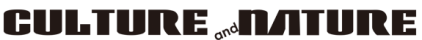 *아래의 문항을 간단하게 작성하여 주십시오 (사진)성명한글생년월일(사진)성명연락처비상연락처(사진)성명E-mail인스타그램ID(사진)현 주소병역사항전역구분복무기간복무기간군별군별계급면제사유면제사유병역사항자격증자격명구분구분취득일자취득일자검정기관검정기관검정기관자격증자격증자격증학력기간학교명학교명학교명학교명전공전공졸업구분학력학력학력경력사항기간회사명회사명회사명회사명직위직위직무경력사항경력사항경력사항경력사항기타사항취미특기특기특기결혼여부색맹색맹기타질병기타사항가족사항관계성명성명성명생년월일직업직업동거여부가족사항가족사항가족사항가족사항가족사항1) 컬처앤네이처에 입사지원을 하게 된 이유2) 컬처앤네이처를 알게 된 경로3) 컬처앤네이처에서 어떠한 인재가 되겠는가?4) 미용인으로서의 앞으로의 계획 or 희망